Инструкция по организации прямой трансляции в социальной сети «ВКонтакте» с использованием гаджета (планшет, телефон).Организовать и провести прямую трансляцию в сети «ВКонтакте» может только зарегистрированный педагог в данной социальной сети. Необходимо войти в свой аккаунт (личную страницу).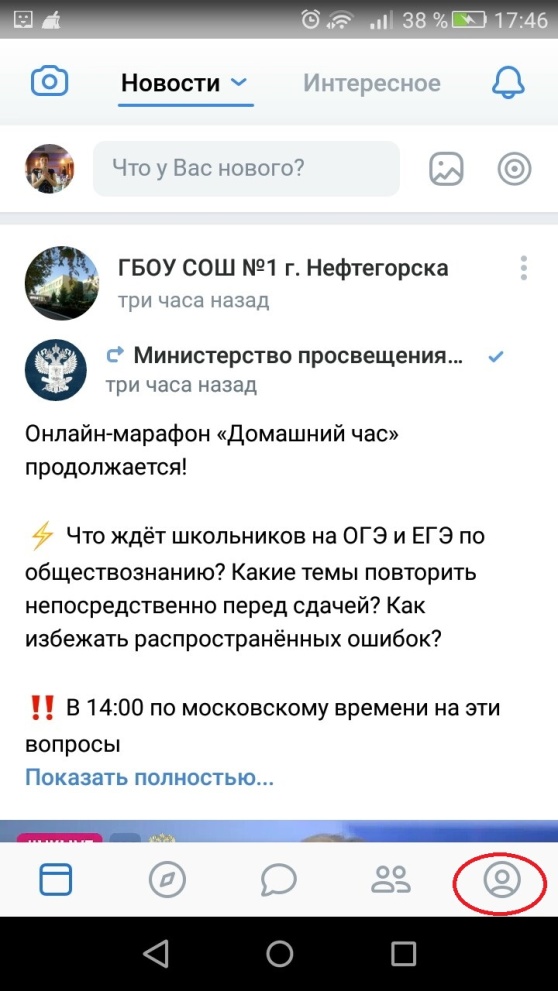 На личной странице открыть подробную информацию о Пользователе.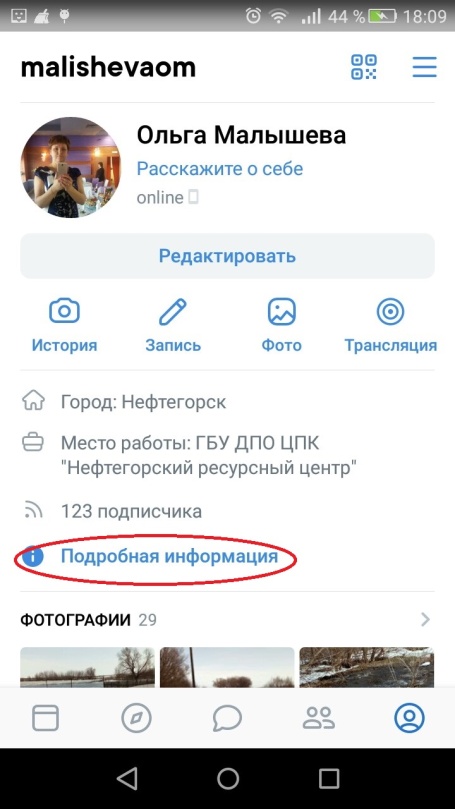 Из подробной информации выбираем «Сообщества».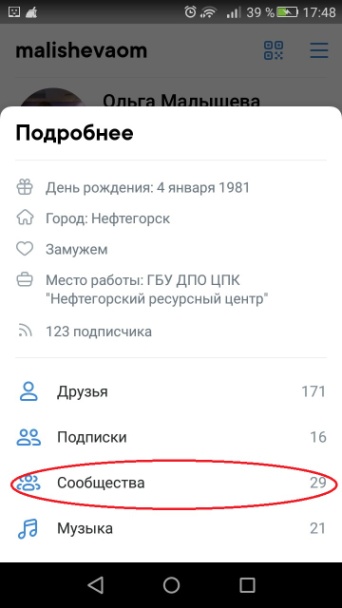 Если Вы будете Администратором данного сообщества, то необходимо выполнить следующий алгоритм действий по его созданию:Создаем группу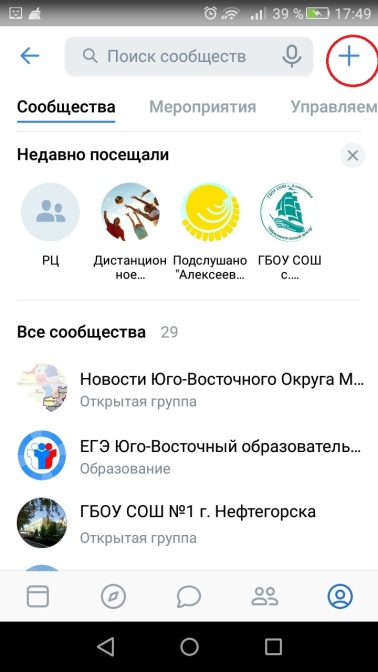  Выбираем «Группа по интересам»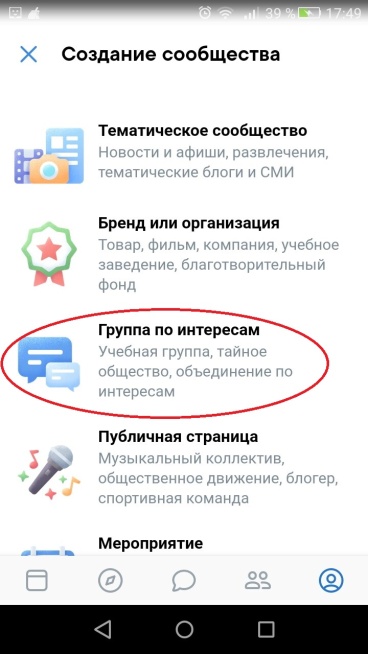 Даём название группе, выбираем тематику Образование, тип группы- закрытая (только для тех обучающихся (родителей, учителей),  которых вы хотите добавить в эту группу), открытая (вступить может любой Пользователь, без вашего согласия), даем согласие о том, что ознакомлены с правилами Сайта, нажимаем «Создать сообщество».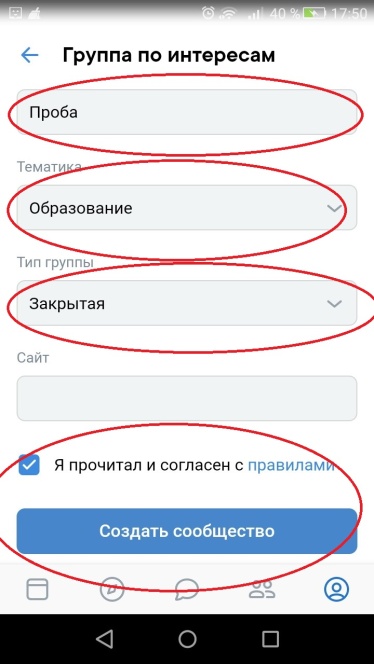  Сообщество создано, теперь в него нужно пригласить Пользователей (учеников, родителей, учителей).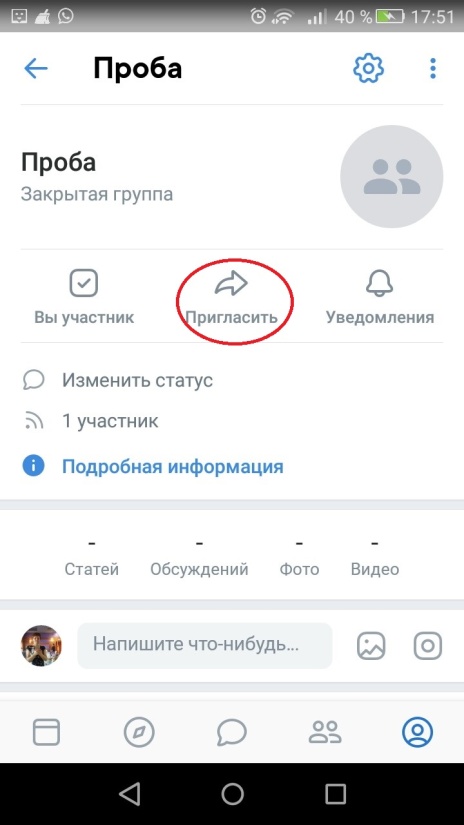 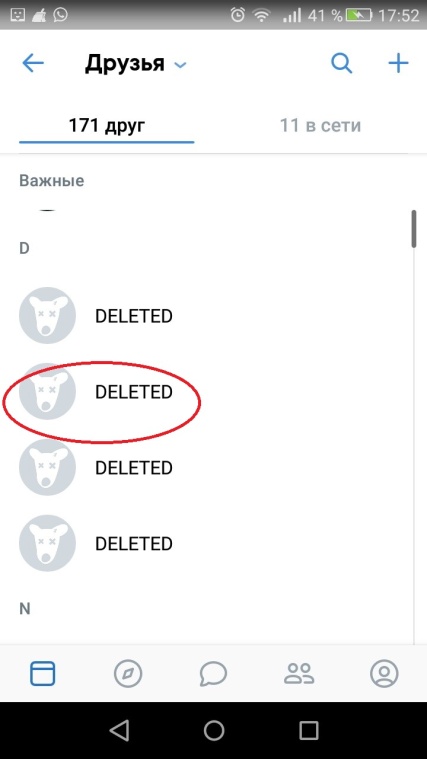 После того как Пользователь (ученик, учитель предметник, родитель) примет вашу заявку и вступит в сообщество, увеличится количество участников.Если вы участник Сообщества, то можно следовать следующему пункту инструкции.Выбираем значок Прямой эфирШаг 1.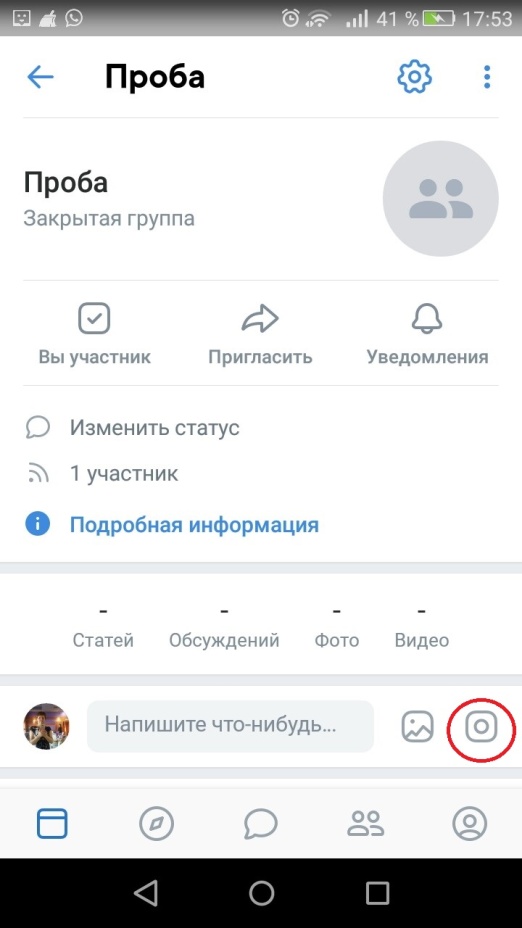 Шаг 2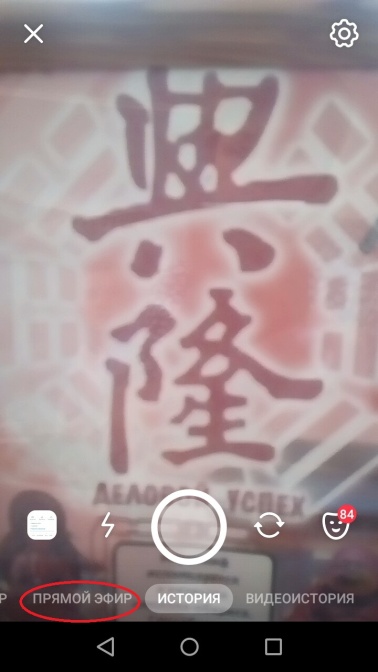 После выбора пункта «Прямой эфир», на экране появиться следующее: «Введите название мероприятия» (можно указать дату, предмет, класс). Начинается отсчет: 3, 2, 1 – Вы в «Прямом эфире». Все участники вашего сообщества получат уведомление о том, что вы начали Прямую трансляцию. Необходимо проконтролировать все ли дети (родители) подключились к вашей трансляции. После того как ваш урок подошел к завершению в правом верхнем углу нажать «Х». Трансляция завершена.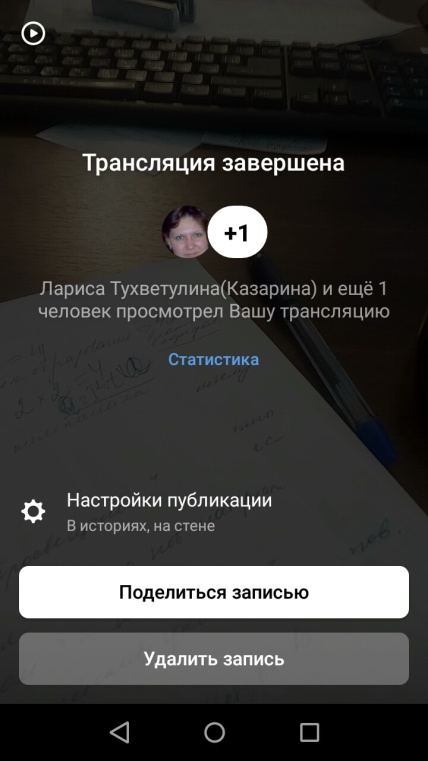 Поделитесь записью вашего урока для того, чтобы ученики (родители) могли его посмотреть. Оно будет автоматически размещено на главной странице вашего Сообщества.При проведении Прямой трансляции ученики (родители) вас слышат и видят, могут писать сообщения в чате во время прямого эфира. Все сообщения из чата можно посмотреть по завершению трансляции (на главной странице вашего сообщества).Также в Сообщество можно выкладывать записанные видео уроки.  